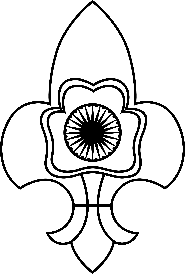 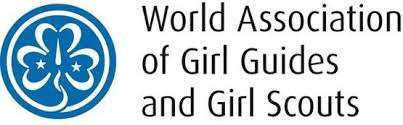 Application Form for the Position of Intern for WAGGGS Global Advocacy Projects     PhotographName                                :                                                                                                   Date of Birth:                                                                                Age:  State/District:                                                                                                             Gender:                                                                                          Skype Id: ___________________                   Scouting/Guiding Qualification Educational QualificationResidential/Postal Address with Pin code Other skills (Soft and Hard Skills)What is your experience in implementing any project in your previous roles, explain in detailPlease answer below questions:What skills will you bring to the organization?_______________________________________________________________________________________________________________________________________________________________________________________________________________________________________________________________________________________________________________________________________________________________________________________What do you want to gain from the internship?_______________________________________________________________________________________________________________________________________________________________________________________________________________________________________________________________________________________________________________________________________________________________________________________Are you available for 6 or 9 months to complete this internship?___________________________________________________________________________What challenges you think you might face in this role and how will you overcome them?_______________________________________________________________________________________________________________________________________________________________________________________________________________________________________________________________________________________________________________________________________________________________________________________Job Profile*Candidates, once selected for interview, will be interviewed on Skype/Video Call. TitleDetailsProfileIntern for WAGGGS Global Advocacy ProjectsPrincipal ResponsibilitiesAssisting National Coordinator for Global Advocacy Projects in managing the Training Events for Global Projects Coordinating on the networking and follow-up with all States and National level trainersSupporting the administrative upkeep of project documents Managing the online visibility of projects and reportingAny other work  which will be assigned from time to timeOther responsibilitiesUpkeep of the WAGGGS Projects Logistics Secretariat and Documentation workTerm of Office 6 to 8 months Continuation of the candidate will depend on the performance review report which will be done every 3 months. *Selected candidate shall join latest by February 24th  2017. Location The Bharat Scouts and Guides, National Headquarters, New DelhiReports toNational Coordinator of WAGGGS Global Advocacy Projects.EligibilityProficient in spoken and written EnglishHave keenness to learn and work on professional skills Should have been trained on all Advocacy projects on National Level specially in Free Being Me, Stop the Violence and Surf SmartExperience of facilitation and implementation of WAGGGS Global Advocacy Projects on State and District levelHave thorough knowledge of using social media (Twitter, Tumblr etc.)Have thorough knowledge of working on Computer on Software like MS Office, and designing softwares such as Corel and Photoshop etc.Should have presentation skillsAptitude to manage data and information.QualificationsGraduation is must with proficiency with computer skills.StipendRs.15000/- per month